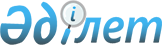 Қазақстан Республикасы Үкіметінің 2003 жылғы 17 шілдедегі N 712_1 және 2004 жылғы 1 наурыздағы N 256 қаулыларына өзгерістер енгізу туралыҚазақстан Республикасы Үкіметінің 2004 жылғы 3 желтоқсандағы N 1257 Қаулысы.
      Қазақстан Республикасының Үкіметі  ҚАУЛЫ ЕТЕДІ: 
      1. Қазақстан Республикасы Үкіметінің кейбір шешімдеріне мынадай өзгерістер енгізілсін: 
      1) "Қазақстан Республикасының индустриялық-инновациялық дамуының 2003-2015 жылдарға арналған стратегиясын іске асыру жөніндегі 2003-2005 жылдарға арналған іс-шаралар жоспарын бекіту туралы" Қазақстан Республикасы Үкіметінің 2003 жылғы 17 шілдедегі N 712_1  қаулысында (Қазақстан Республикасының ПҮКЖ-ы, 2003 ж., N 30, 290-құжат): 
      көрсетілген қаулымен бекітілген Қазақстан Республикасының индустриялық-инновациялық дамуының 2003-2015 жылдарға арналған стратегиясын іске асыру жөніндегі 2003-2005 жылдарға арналған іс-шаралар жоспарында: 
      "6. Мемлекеттік органдардың жеке секторлармен өзара іс-қимыл тетіктері" деген бөлімде: 
      реттік нөмірі 6.4-жол мынадай редакцияда жазылсын: 
      "6.4  Кәсіпкерлікті    Қазақстан         ИСМ,           2004 
            дамыту жөніндегі Республикасының   облыстардың,   жылғы 
            ақпараттық-      Үкіметіне ақпарат Астана және    ІV тоқсан"; 
            консалтингтік,                     Алматы      
            оқыту қызметтерін                  қалаларының 
            көрсетуге                          әкімдері 
            жәрдемдесу 
            2) "Индустриялық-инновациялық саясаттың бірінші кезектегі міндеттерін іске асыру жөніндегі 2004 жылға арналған іс-қимыл жоспарын бекіту туралы" Қазақстан Республикасы Үкіметінің 2004 жылғы 1 наурыздағы N 256  қаулысында (Қазақстан Республикасының ПҮКЖ-ы, 2004 ж., N 11, 136-құжат): 
            көрсетілген қаулымен бекітілген Индустриялық-инновациялық саясаттың бірінші кезектегі міндеттерін іске асыру жөніндегі 2004 жылға арналған іс-қимыл жоспарында: 
            "2. Институционалдық қамтамасыз ету" деген бөлімде: 
            "2.2. Сервистік даму институттары ("Маркетингтік және талдамалық зерттеулер орталығы" АҚ, "Инжиниринг және технологиялар трансферті орталығы" АҚ, "Қазақстанның келісім-шарт агенттігі" ЖАҚ, "Республикалық ақпараттық-көрме орталығы" ЖАҚ) деген бөлімшеде: 
            "Республикалық ақпараттық-көрме орталығы" ЖАҚ" деген сөздер алынып тасталсын; 
            реттік нөмірі 2.2.5-жол мынадай редакцияда жазылсын: 
      "2.2.5.  Кәсіпкерлікті    Қазақстан         ИСМ,        Желтоқсан". 
               дамыту жөніндегі Республикасының   облыстардың, 
               ақпараттық-      Үкіметіне ақпарат Астана және 
               консалтингтік,                     Алматы 
               оқыту                              қалаларының 
               қызметтерін                        әкімдері 
               көрсетуге 
               жәрдемдесу 
            2. Осы қаулы қол қойылған күнінен бастап күшіне енеді. 
					© 2012. Қазақстан Республикасы Әділет министрлігінің «Қазақстан Республикасының Заңнама және құқықтық ақпарат институты» ШЖҚ РМК
				
Қазақстан Республикасының
Премьер-Министрі